Documentación a ADJUNTAR: CV DEL POSTULANTECONSEJO NACIONAL DE INVESTIGACIONES CIENTIFICAS Y TÉCNICASGERENCIA DE RECURSOS HUMANOSCOORDINACION DE BECASCONSEJO NACIONAL DE INVESTIGACIONES CIENTIFICAS Y TÉCNICASGERENCIA DE RECURSOS HUMANOSCOORDINACION DE BECAS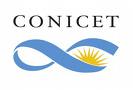 PROGRAMA DE ESTADIAS DE CORTA DURACIONSOLICITUD DE ESTADIA DE CORTA DURACION EN UEPROGRAMA DE ESTADIAS DE CORTA DURACIONSOLICITUD DE ESTADIA DE CORTA DURACION EN UEPROGRAMA DE ESTADIAS DE CORTA DURACIONSOLICITUD DE ESTADIA DE CORTA DURACION EN UE1. DATOS PERSONALES1. DATOS PERSONALES1. DATOS PERSONALES1.1. Apellido/s         1.1. Apellido/s         1.1. Apellido/s         1.2. Nombre/s       1.2. Nombre/s       1.2. Nombre/s       1.3.  Documento Tipo:       Nº       (completar sin puntos ni guiones)1.3.  Documento Tipo:       Nº       (completar sin puntos ni guiones)1.3.  Documento Tipo:       Nº       (completar sin puntos ni guiones)1.4. Nacionalidad:      1.5. Fecha de nacimiento:     /    /     1.5. Fecha de nacimiento:     /    /     1.6. Domicilio particular:Calle:      Nro.      Piso    Departamento      Datos adicionales (Torre, Barrio, etc.):      Código postal:      Localidad:      Provincia:      1.6. Domicilio particular:Calle:      Nro.      Piso    Departamento      Datos adicionales (Torre, Barrio, etc.):      Código postal:      Localidad:      Provincia:      1.6. Domicilio particular:Calle:      Nro.      Piso    Departamento      Datos adicionales (Torre, Barrio, etc.):      Código postal:      Localidad:      Provincia:      1.7. Correo electrónico:      @     1.7. Correo electrónico:      @     1.7. Correo electrónico:      @     IMPORTANTE: el POSTULANTE deberá estar registrado en la intranet de CONICET y tener actualizados sus antecedentes y CV en el Banco de Datos de CyT.IMPORTANTE: el POSTULANTE deberá estar registrado en la intranet de CONICET y tener actualizados sus antecedentes y CV en el Banco de Datos de CyT.IMPORTANTE: el POSTULANTE deberá estar registrado en la intranet de CONICET y tener actualizados sus antecedentes y CV en el Banco de Datos de CyT.2. PERIODO SOLICITADO (si el postulante se encuentra seleccionado para ingresar a CPA no debe completar este campo)2. PERIODO SOLICITADO (si el postulante se encuentra seleccionado para ingresar a CPA no debe completar este campo)2. PERIODO SOLICITADO (si el postulante se encuentra seleccionado para ingresar a CPA no debe completar este campo)2.1. Cantidad de meses de Estadía de Corta Duración solicitados:     2.1. Cantidad de meses de Estadía de Corta Duración solicitados:     2.1. Cantidad de meses de Estadía de Corta Duración solicitados:     3. RESUMEN DE ACTIVIDADES A REALIZAR 3. RESUMEN DE ACTIVIDADES A REALIZAR 3. RESUMEN DE ACTIVIDADES A REALIZAR 3.1. Se solicita indicar brevemente las actividades a realizar durante el período de Estadía de Corta Duración solicitado 3.1. Se solicita indicar brevemente las actividades a realizar durante el período de Estadía de Corta Duración solicitado 3.1. Se solicita indicar brevemente las actividades a realizar durante el período de Estadía de Corta Duración solicitado 4. INSTITUCIÓN PROPUESTA DONDE DESARROLLARA SU ESTADIA    4. INSTITUCIÓN PROPUESTA DONDE DESARROLLARA SU ESTADIA    4. INSTITUCIÓN PROPUESTA DONDE DESARROLLARA SU ESTADIA    4.1. Unidad Ejecutora dependiente del CONICET (Descripción) 4.1. Unidad Ejecutora dependiente del CONICET (Descripción) 4.1. Unidad Ejecutora dependiente del CONICET (Descripción) Sigla:                                              Sigla:                                              Sigla:                                              5. FIRMA DEL POSTULANTE5. FIRMA DEL POSTULANTE5. FIRMA DEL POSTULANTE............................................................................................Firma y aclaración del PostulanteLugar y Fecha:   Por medio de la presente declaro en carácter de DECLARACIÓN JURADA que los datos que se consignan  SON FIDEDIGNOS.Asimismo declaro conocer el Reglamento de Estadías de Corta Duración de CONICET y acepto las obligaciones y derechos que emanan del mismo.............................................................................................Firma y aclaración del PostulanteLugar y Fecha:   Por medio de la presente declaro en carácter de DECLARACIÓN JURADA que los datos que se consignan  SON FIDEDIGNOS.Asimismo declaro conocer el Reglamento de Estadías de Corta Duración de CONICET y acepto las obligaciones y derechos que emanan del mismo.............................................................................................Firma y aclaración del PostulanteLugar y Fecha:   Por medio de la presente declaro en carácter de DECLARACIÓN JURADA que los datos que se consignan  SON FIDEDIGNOS.Asimismo declaro conocer el Reglamento de Estadías de Corta Duración de CONICET y acepto las obligaciones y derechos que emanan del mismo.6. AVAL DE LA MAXIMA AUTORIDAD DEL LUGAR DE TRABAJO PROPUESTO6. AVAL DE LA MAXIMA AUTORIDAD DEL LUGAR DE TRABAJO PROPUESTO6. AVAL DE LA MAXIMA AUTORIDAD DEL LUGAR DE TRABAJO PROPUESTO............................................................................................Firma y selloLugar y Fecha:   Por medio de la presente declaro en carácter de DECLARACIÓN JURADA que los datos que se consignan  SON FIDEDIGNOS.Asimismo declaro conocer el Reglamento de Estadías de Corta Duración de CONICET y acepto las obligaciones y derechos que emanan del mismo.............................................................................................Firma y selloLugar y Fecha:   Por medio de la presente declaro en carácter de DECLARACIÓN JURADA que los datos que se consignan  SON FIDEDIGNOS.Asimismo declaro conocer el Reglamento de Estadías de Corta Duración de CONICET y acepto las obligaciones y derechos que emanan del mismo.............................................................................................Firma y selloLugar y Fecha:   Por medio de la presente declaro en carácter de DECLARACIÓN JURADA que los datos que se consignan  SON FIDEDIGNOS.Asimismo declaro conocer el Reglamento de Estadías de Corta Duración de CONICET y acepto las obligaciones y derechos que emanan del mismo.